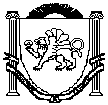 АДМИНИСТРАЦИЯЗуйского сельского поселенияБелогорского районаРеспублики КрымП О С Т А Н О В Л Е Н И ЕО внесении изменений постановление № 42/1 от 01.04.2015 года и в состав комиссии В соответствии со ст. 161 Жилищного кодекса Российской Федерации, Федеральным законом от 06 октября 2003 года «Об общих принципах организации местного самоуправления в Российской Федерации», руководствуясь Уставом муниципального образования Зуйское сельское поселение Белогорского района Республики Крым, а также в связи с кадровыми изменениями Администрация Зуйского сельского поселения Белогорского района Республики Крым,п о с т а н о в л я е т:Внести в постановление администрации Зуйского сельского поселения Белогорского района Республики Крым №42/1 от 01.04.2015 года «О создании конкурсной комиссии по определению формы управления жилыми домами на территории Зуйского сельского поселения Белогорского района Республики Крым» следующие изменения:1.1. В пункте 1 слова «Зуйского сельского поселения» заменить словами «на территории Зуйского сельского поселения Белогорского района Республики Крым».1.2. В пункте 2 постановления слова «заместителя главы администрации Шакирова А.С.» заменить словами «заместителя главы администрации Зуйского сельского поселения Сорокина С.А.»2. Внести изменения в состав комиссии, утвержденной постановлением администрации Зуйского сельского поселения Белогорского района Республики Крым №42/1 от 01.04.2015 года «О создании конкурсной комиссии по определению формы управления жилыми домами на территории Зуйского сельского поселения Белогорского района Республики Крым» следующие изменения:2.1. Позицию:«Шакиров Асан Эмиусеинович – заместитель главы Зуйского сельского поселения»заменить позицией следующего содержания:«Сорокин Сергей Александрович – заместитель главы администрации Зуйского сельского поселения».2.2. Позицию:«Сорокин Алексей Александрович - заведующий сектором по вопросам муниципального имущества, землеустройства и территориального планирования»заменить позицией следующего содержания:«Кириленко Светланы Васильевны - заведующий сектором по вопросам муниципального имущества, землеустройства и территориального планирования».2.3. Позицию:«Кириленко Светлана Васильевна – ведущий специалист сектора по вопросам муниципального имущества, землеустройства и территориального планирования»заменить позицией следующего содержания:«Семерунь Людмила Сергеевна - ведущий специалист сектора по вопросам муниципального имущества, землеустройства и территориального планирования».3. Постановление вступает в силу со дня его принятия.4. Контроль за исполнением постановления оставляю за собой.СОГЛАСОВАНО:Ознакомлены:Менчик М.И. ведущий специалистсектора по правовым (юридическим) вопросам, делопроизводству, контролю и обращениям граждан19 марта 2019 годапгт. Зуя№43 Председатель Зуйского сельского совета-глава администрации Зуйского сельского поселенияА. А. ЛахинЗаведующий сектором по вопросам финансирования и бухгалтерского учетаМ.В. ДамаскинаЗаведующий сектором поправовым (юридическим) вопросам, делопроизводству, контролю и  обращениям гражданМ.Р. МеметоваЗаместитель главы администрацииЗаведующий сектором по вопросам муниципального имущества, землеустройства и территориального планированияС.А. СорокинС.В. Кириленко